24 мая на базе Учебного центра МОООП в поселке Дубровский состоялся областной конкурс «Молодой профсоюзный лидер».Победа в конкурсе осталась за Татьяной Егоровой, молодежным лидером профкома «Северные сети». Фото – Федоров Николай, «Солидарнеость».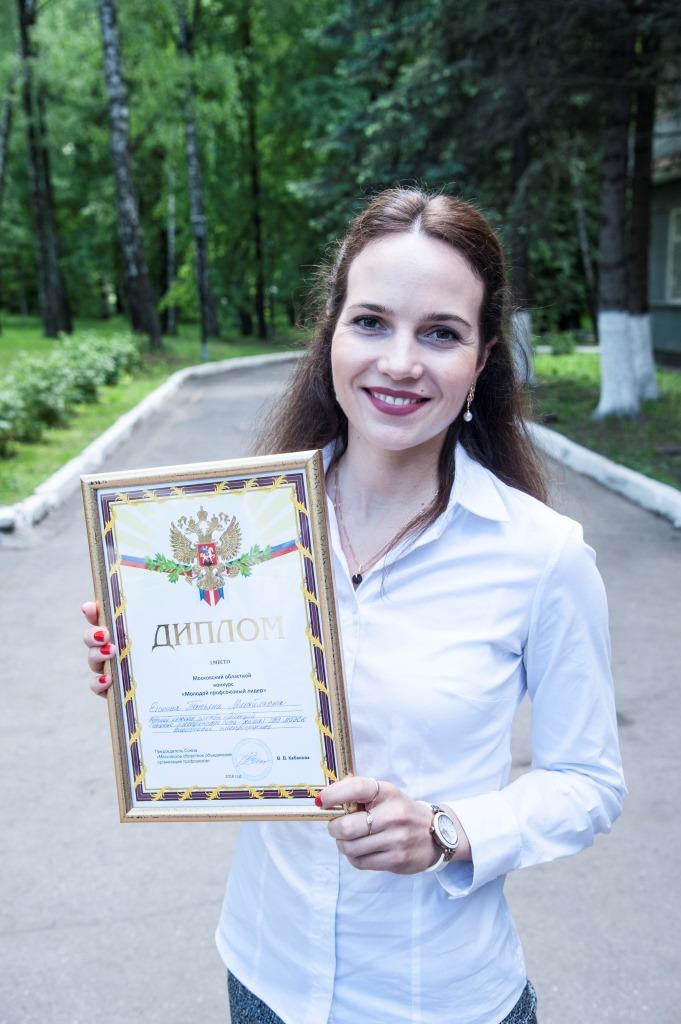 За ней следует Сергей Рухля, председатель молодежного совета первички «Автоколонна 1377» филиала ГУП МО «Мострансавто» в Балашихе. 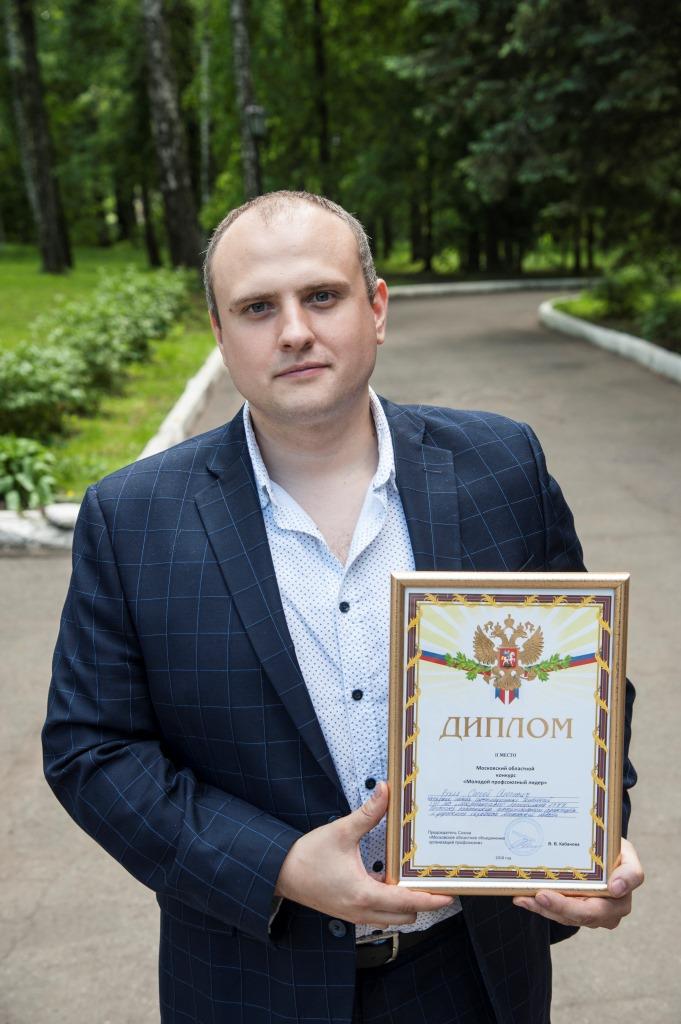 Почетное третье место досталось студенческому профкому ГГТУ в лице его представителя Максима Логинова.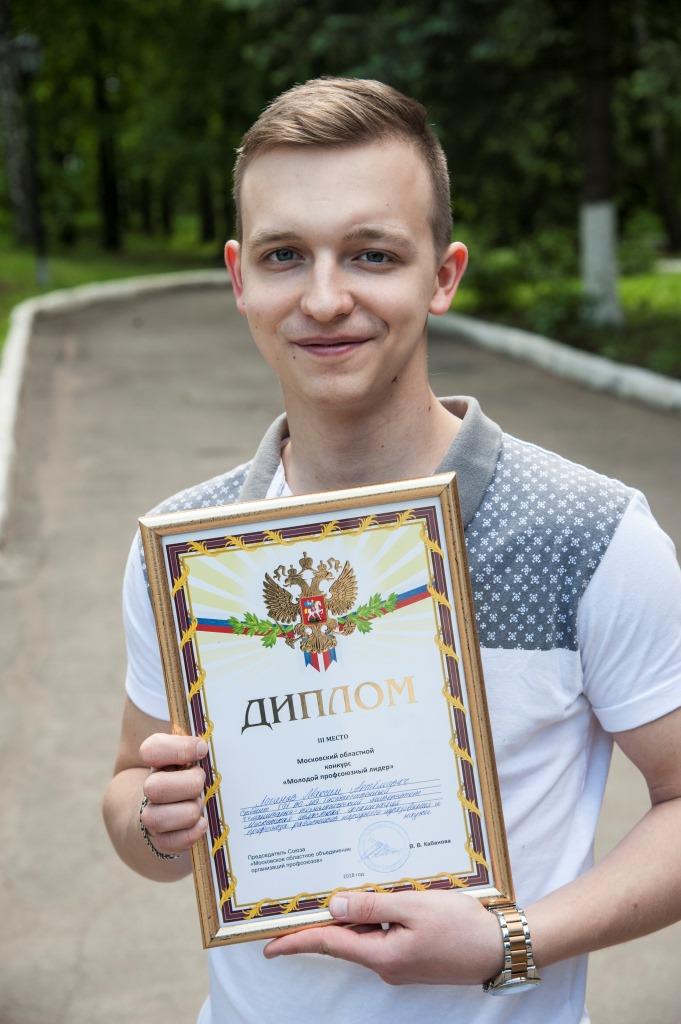 Лучшая группа поддержки – Профсоюз работников автомобильного транспорта и дорожного хозяйства Московской области.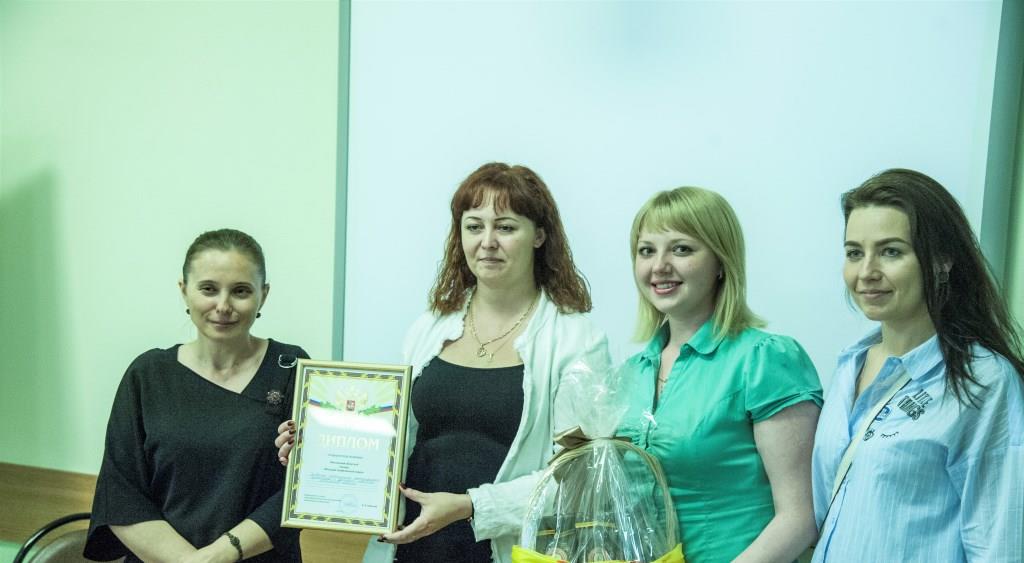 Поздравляем победителей и всех участников областного Конкурса!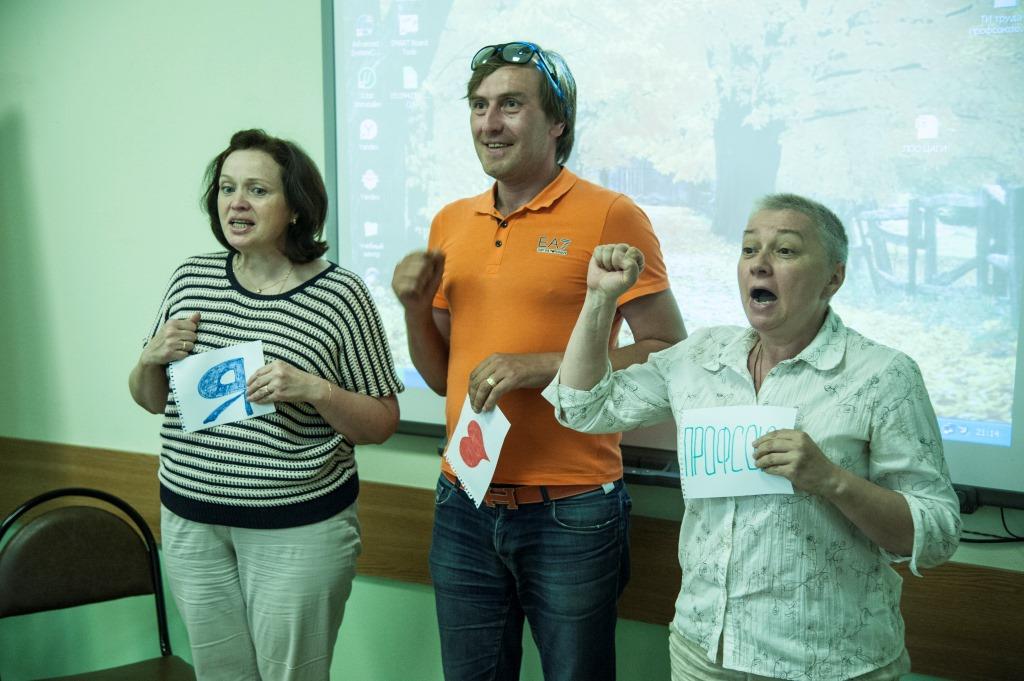 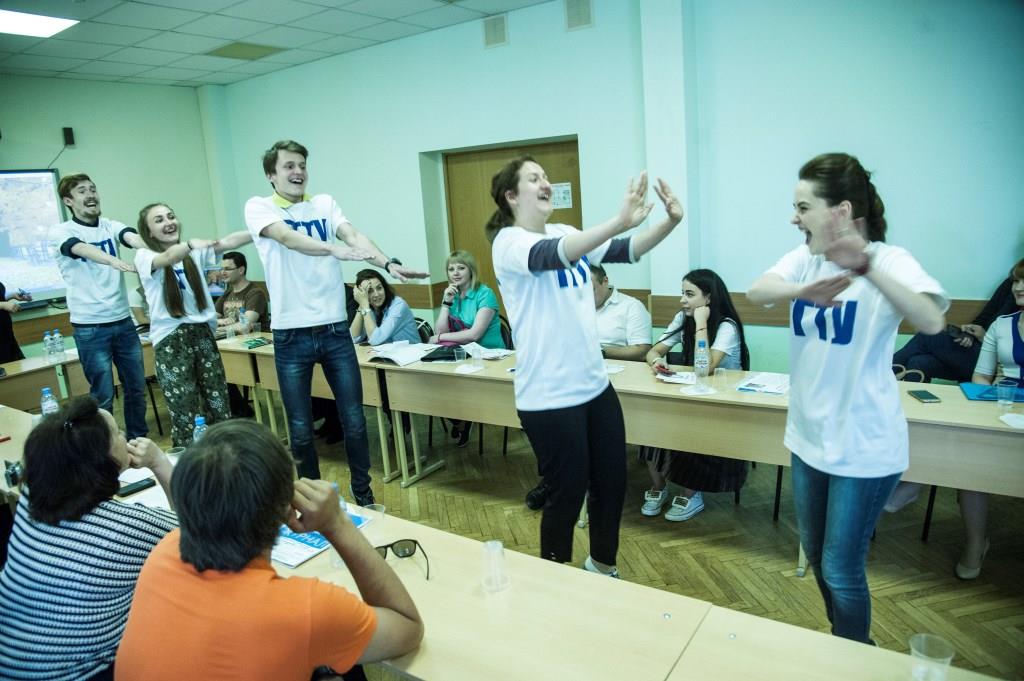 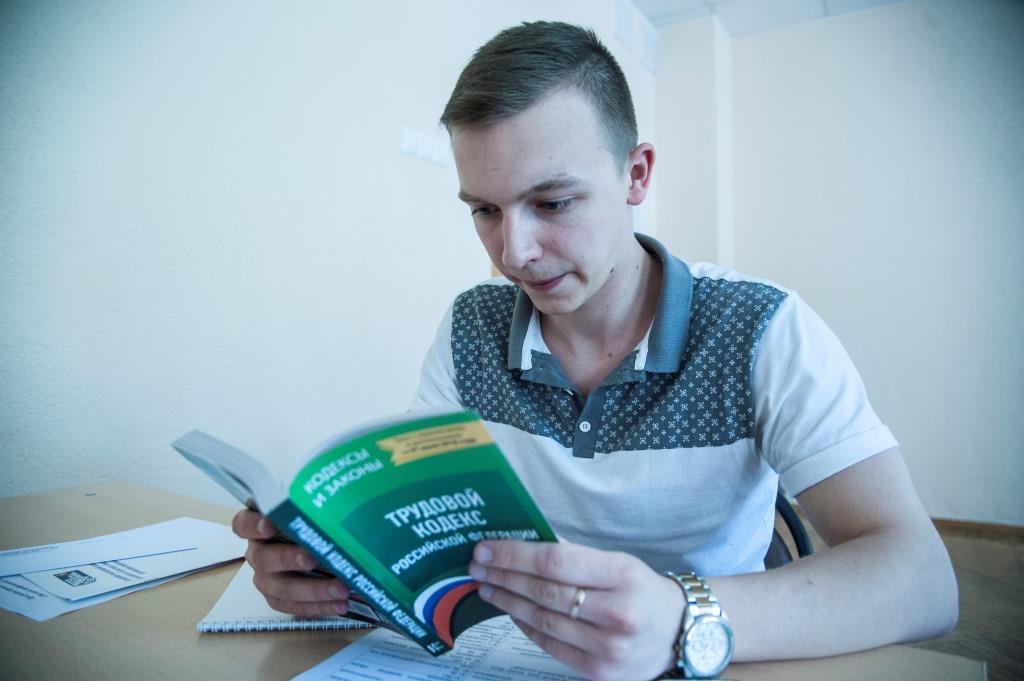 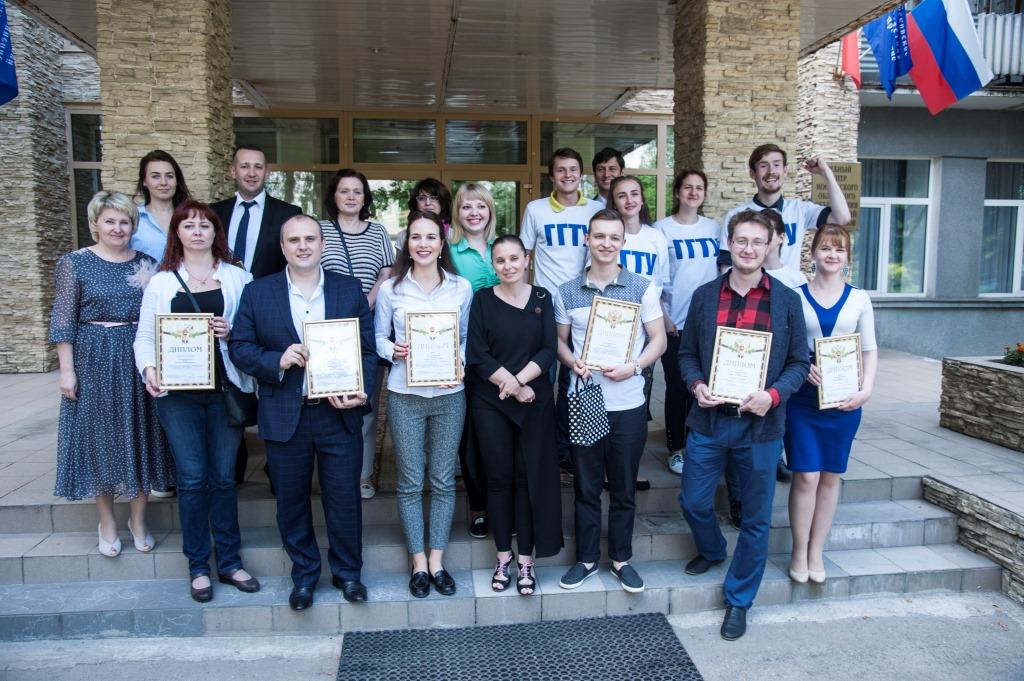 